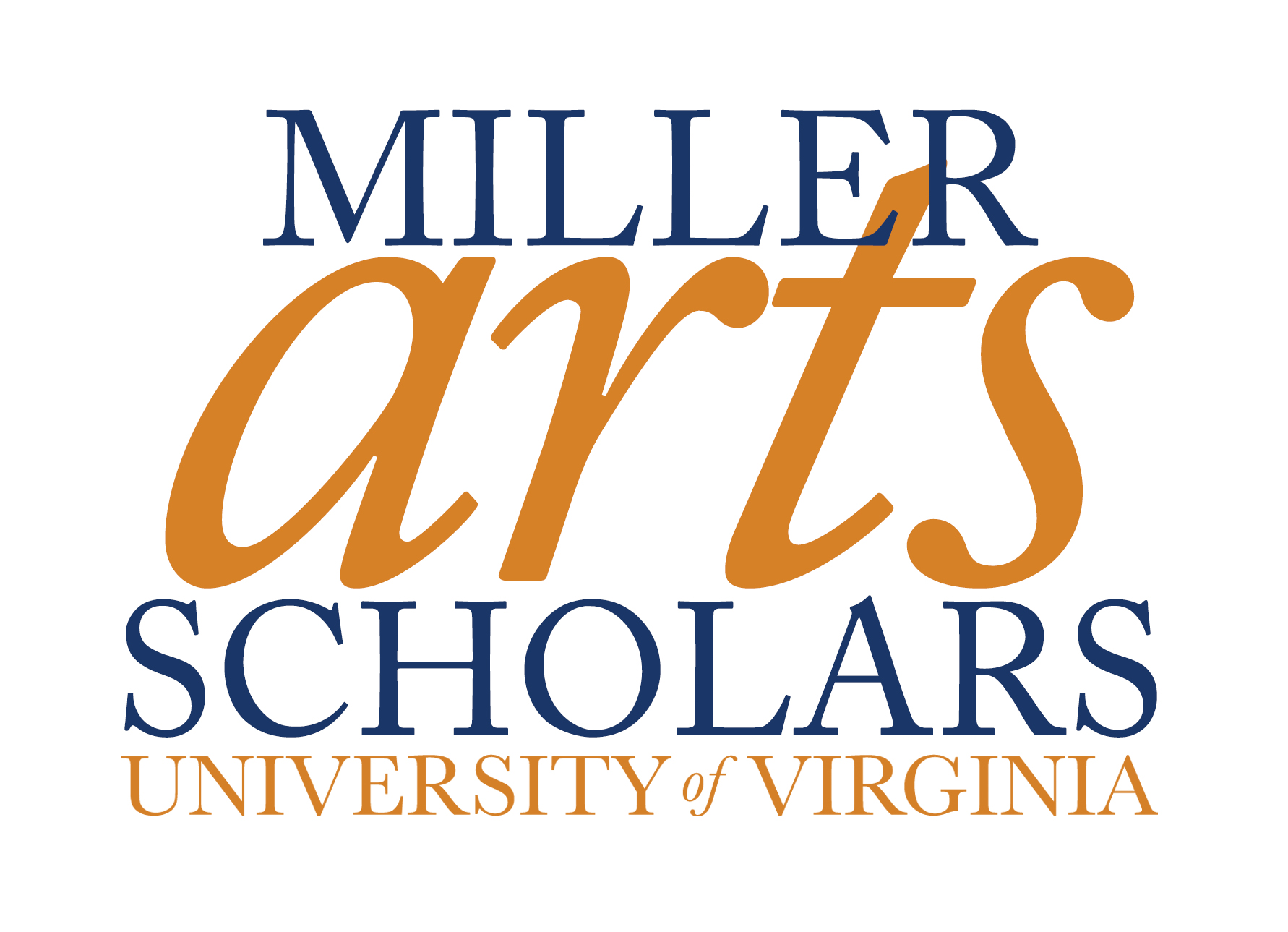 Miller Arts Scholars Artist Minigrant Application Eligibility: All Miller Arts Scholars, except 2nd Semester Fourth-YearsRolling Admissions (maximum 10 available per semester, funded quarterly)Send to Michael Rasbury, mr2xk@virginia.eduRequirementsGrants will be determined based on need, quality of application, and level of participation in the programApplicants must complete application formApplicants must attach current resumeProposal/Request Statement; attached separately, may include images and media links and should not exceed 3 pages, single-spaced, 12-point typeface. This document will be posted on our Miller Arts Scholars website.Separate outcome statement (should project be funded) reporting Minigrant results and expenditures within 60 days of receiving funding. This document will be posted on our Miller Arts Scholars website.If a proposal is received after the maximum of awards per semester have been allocated, the applicant will be notified immediately.Previous recipients of Artist Minigrants are not eligible until an outcome statement for prior funding is received.In the fall semester, proposals are due before fall reading days. In the spring semester, proposals are due before spring recess.  Funded proposals will be announced within two weeks of these deadlines and paid in full within a reasonable processing time after that. I am applying as a(n):  Individual   Part of GroupIf applying as a group, then each applicant should complete this form and list the same proposal title.Name:      Year:      Current major(s)/minor listed on transcript:      UVA Computing ID:      Nine Digit Campus ID:      Local Address:      Telephone:      Current University GPA:      (Optional) Faculty Endorsement:      	Department:      	Email:      Category of your proposal: Drama   Studio Art   Music   Dance  Other   Have you received an Arts Award before?   Third Year Award   Fourth Year Award   Mini Grant   NoMy proposal includes international travel:  Yes   No   (If yes, then an application with the International Studies Office must be opened in tandem with this application.)Project Overview Narrative Attach separately, the proposal may include images and media links and should not exceed 3 pages, single-spaced, 12-point typeface. These reports will be posted on our Miller Arts Scholars website.List project title.The nature of the research and the need for supportThe objectives, significance, how the work will be conducted, and a time schedule for completionA detailed budgetApplicant EndorsementRead the following items and sign below.I will present an outcome statement that reports Mini Grant results and expenditures within 60 days of receiving funding to the Director of Miller Arts Scholars at mr2xk@virginia.edu. The report may include images and media and should not exceed 3 pages, single spaced, 12-point typeface. All reports will be published on the Miller Arts Scholars website.If my proposed project involves international travel, I understand that:I may not travel to any location with a U.S. State Department Travel Warning and, if such a warning is issued while I am abroad, I must leave the country immediately in the safest manner possible. (http://travel.state.gov/travel/cis_pa_tw/tw/tw_1764.html). I will register with the International Studies Office in tandem with submitting this award application, attend a pre-departure orientation, and comply with any other ISO requirements.  (http://www.apps.studyabroad.virginia.edu/index.cfm?FuseAction=Programs.ViewProgram&Program_ID=10683)I am responsible for obtaining a visa and/or work or other permit required for my intended destination.I am responsible for getting appropriate inoculations and overseas health/emergency coverage.If I am an international student, I will consult with an international student advisor about my visa status.______________________________
Signature of Student